St Mary of the Angels 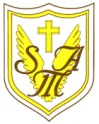 Catholic Primary School“Recognising and celebrating the presence of Christ in one another”At St. Mary of the Angels:we aim to follow Jesus through the teaching of the Gospels and inspire each other to be Christ-like;we all work as a big team to encourage everyone to be the best that they can be, at work and at play;we create a safe, positive, fair environment where all feel respected and valued.Job Title: Class TeacherWe are looking for an enthusiastic individual with a genuine love of children and a willingness to support our great team. We are looking for someone with excellent teaching and learning skills to inspire and nurture the children in our care, and to uphold and add to our ethos here at St Mary of the Angels. A sense of humour and a flexible approach are much needed, also.Job Purpose:The Class Teacher will:maintain the positive Catholic ethos and core values of the school, both inside and outside the classroom;teach a class of pupils, and ensure that planning, preparation, marking and intervention, recording of findings, assessment and reporting meet their varying learning and social needs;contribute to constructive team-building amongst teaching and non-teaching staff, parents and governors;ensure that the current national conditions of employment for schoolteachers are met and uphold the National Teaching Standards.Duties:The Class Teacher will:implement agreed school policies and guidelines;support initiatives decided by the Head teacher and staff;plan appropriately to meet the needs of all pupils, through differentiation of tasks;be able to set clear targets, based on prior attainment, for pupils’ learning;provide a stimulating classroom environment, where resources can be accessed appropriately by all pupils;keep appropriate and efficient records, integrating formative and summative assessment into weekly and termly planning;report to parents on the development, progress and attainment of pupils;maintain good order and discipline amongst pupils, in accordance with the school's behaviour policy;participate in meetings which relate to the school's management, curriculum, administration or organisation;communicate and co-operate with specialists from outside agencies;lead, organise and direct support staff within the classroom;participate in the performance management system for the appraisal of their own performance, or that of other teachers.